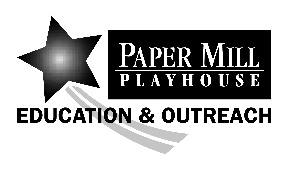 Summer Musical Theater Workshop 2022   REGISTRATION FORMJune 28 to July 21, 2022 (4 weeks)9:00 am to 3:00 pmTuesday, Wednesday, ThursdayPlease fill out both pages of this form to complete enrollment.Total Tuition	$1,800Required nonrefundable deposit due upon registration	$200    	Balance due on June 3, 2022	$1,600Parents/guardian of enrolled Summer Musical Theater Workshop students must sign below agreeing to the Refund & Cancellation Policy set forth by Paper Mill Playhouse.  REFUND & CANCELLATION POLICY:  	*  The tuition deposit will become non-refundable upon registration 	** The tuition balance payment will become non-refundable on June 3, 2022		By signing below, I accept and agree to the Refund & Cancellation Policy of the Paper Mill 				Playhouse Summer Musical Theatre Workshop.		Signature of student’s parent or guardian:       _____________________________Payment InformationName of student:        	Check made payable to Paper Mill Playhouse included with this registration form.   	Credit Card:  select one:   Visa   MasterCard   American Express   Discover	Card Number:      		Card Expiration Date:       /        3 or 4 - digit Security Code:                           	Name on Card:      Summer Musical Theater Workshop 2022   REGISTRATION FORM page 2Covid PolicyTo participate in the Summer Musical Theater Workshop, all admitted performers must be fully vaccinated against COVID-19. “Fully vaccinated” is defined by the CDC as someone who is two weeks after their second dose of the Moderna and Pfizer vaccines OR two weeks after a single dose of the Johnson & Johnson vaccine. As it becomes recommended by the CDC, all students must receive booster shots when available. Enrolled students must provide proof of vaccination no later than June 3, 2022, when the program balance is due.  This policy is in accordance with all Actor’s Equity Association and IATSE Local 9 guidelines who govern the rules for usage of the Paper Mill Playhouse where classes take place. Should you have questions regarding this policy, please contact Paper Mill Associate Director of Education, Stephen Agosto at SAgosto@PaperMill.org.  Paper Mill Playhouse reserves the right to update current COVID policies as New Jersey state guidelines continue to evolve. Updates of any kind will be shared promptly with registrants and families as they become available.By signing below, I accept and agree to adhere to all Covid Policies (current and future) of the Paper Mill 				Playhouse Summer Musical Theatre Workshop.		Signature of student’s parent or guardian:       _____________________________SEND COMPLETED FORM TO: email to mtempkin@papermill.orgor   FAX TO: 973-315-1439or mail to:Paper Mill Playhouse Summer Workshop22 Brookside DriveMillburn, NJ 07041STUDENT NAME:	     PARENT’S/GUARDIAN’S NAMES:     DATE OF BIRTH:             /                  /                              ADDRESS:      :      :                          STATE:             ZIP:      HOME PHONE:	 (         )               -       PHONE:	 (        )              -      PARENT/GUARDIAN E-MAIL: _     _________________